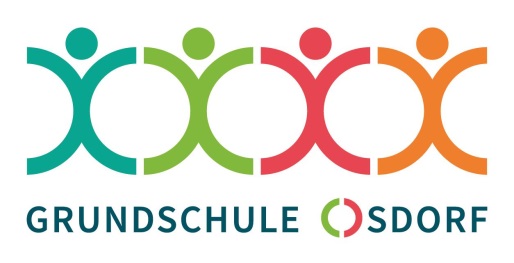 																						Zur Schule 8, 24251 Osdorf										T 04346-7214 F 04346-602975An dieMitglieder der Schulkonferenz									Protokoll									Eltern									21.03.2024Sehr geehrte Damen und Herren,hiermit lade ich Sie ein zur Schulkonferenzam:	Donnerstag, dem 02.05.2024 um 19:00 Uhrim Lehrerzimmer der Grundschule OsdorfTagesordnung:Begrüßung Genehmigung des Protokolls vom 07.12.2023 (Christine Dose)Bericht der SchulleitungBericht der KontoprüferinnenWahl der KontoprüferinnenHausaufgaben in der OGTS„Wer schlägt, der geht!“Aufteilung Schwimmunterricht 24/25VerschiedenesMit freundlichen GrüßenUte KoschinskiSchulleitung